Краткосрочный – социальный проект в подготовительной группе №10      « Посылка солдату» 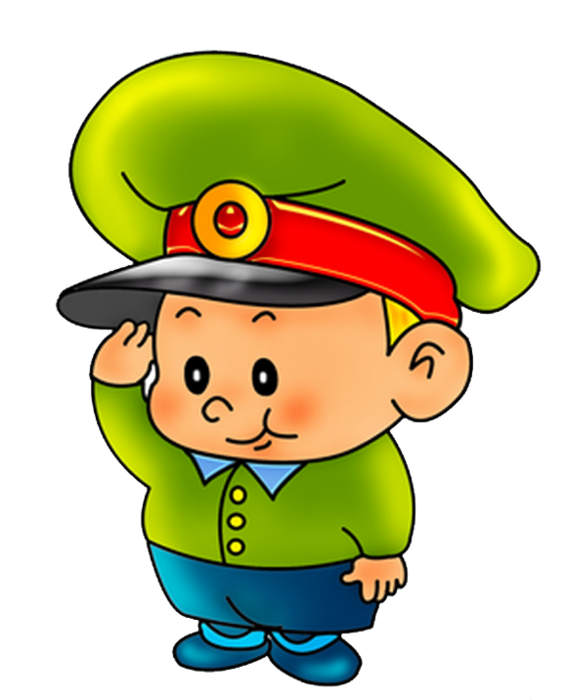 Выполнила:воспитатель МБДОУ №6Уткина Н.С.Дата: 1.02.17 – 17.02.17 г.Участники: воспитатель, дети и родители группы.Актуальность: 	В настоящее время одной из острейших проблем является воспитание патриотизма. Дошкольные образовательные учреждения, являясь начальным звеном системы образования, призваны формировать у детей первое представление об окружающем мире, отношение к родной природе, малой Родине, своему Отечеству. Очевидно, что для этого необходимо определить нравственные ориентиры, способные вызвать чувства самоуважения и единения.Системе образования принадлежит ведущая роль в гражданском и патриотическом становлении подрастающего поколения.Чувство Родины у ребенка начинается с любви к самым близким людям – отцу, матери, бабушке, дедушке. И родной дом, двор, где он не раз гулял, и вид из окна квартир и детский сад, где он получает радость от общения со сверстниками, и родная природа – все это Родина. Сколько открытий делает ежедневно ребенок. И хотя многие его впечатления еще им не осознанны, все начинается с восхищением тем, что видит перед собой маленький человек.Цели:1.Поднятие духа и эмоциональная поддержка солдат, которые несут службу в рядах  вооруженных сил, а также подготовка и отправка посылки с рисунками, поделками, подарками и тд.Формировать у дошкольников основ патриотизма, гражданственности, ответственности за судьбу Отечества и готовности к его защите.Воспитывать желание вырасти здоровыми, сильными, смелыми, мужественными как солдаты, и принести пользу своей стране.Задачи:Поздравить с Днем  Защитника Отечества  солдат.Развивать чувство ответственности и гордости за достижения России.Воспитывать патриотические, нравственные, этические нормы поведения.Этапы:Подготовительный  1.02.17 – 8.02.17-подбор материала;- беседы, чтение;- рассматривание иллюстраций, фото;- рассказы родителей;2.Основной   8.02.17 – 15.02.17- сбор посылки;- рисунки детей , поделки « Защитники Родины»;- разучивание песен;3. Заключительный 15.02.17 -17.02.17г.- Вручение грамоты ДОУ от « Единой России»;- отправка посылки. 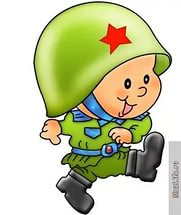 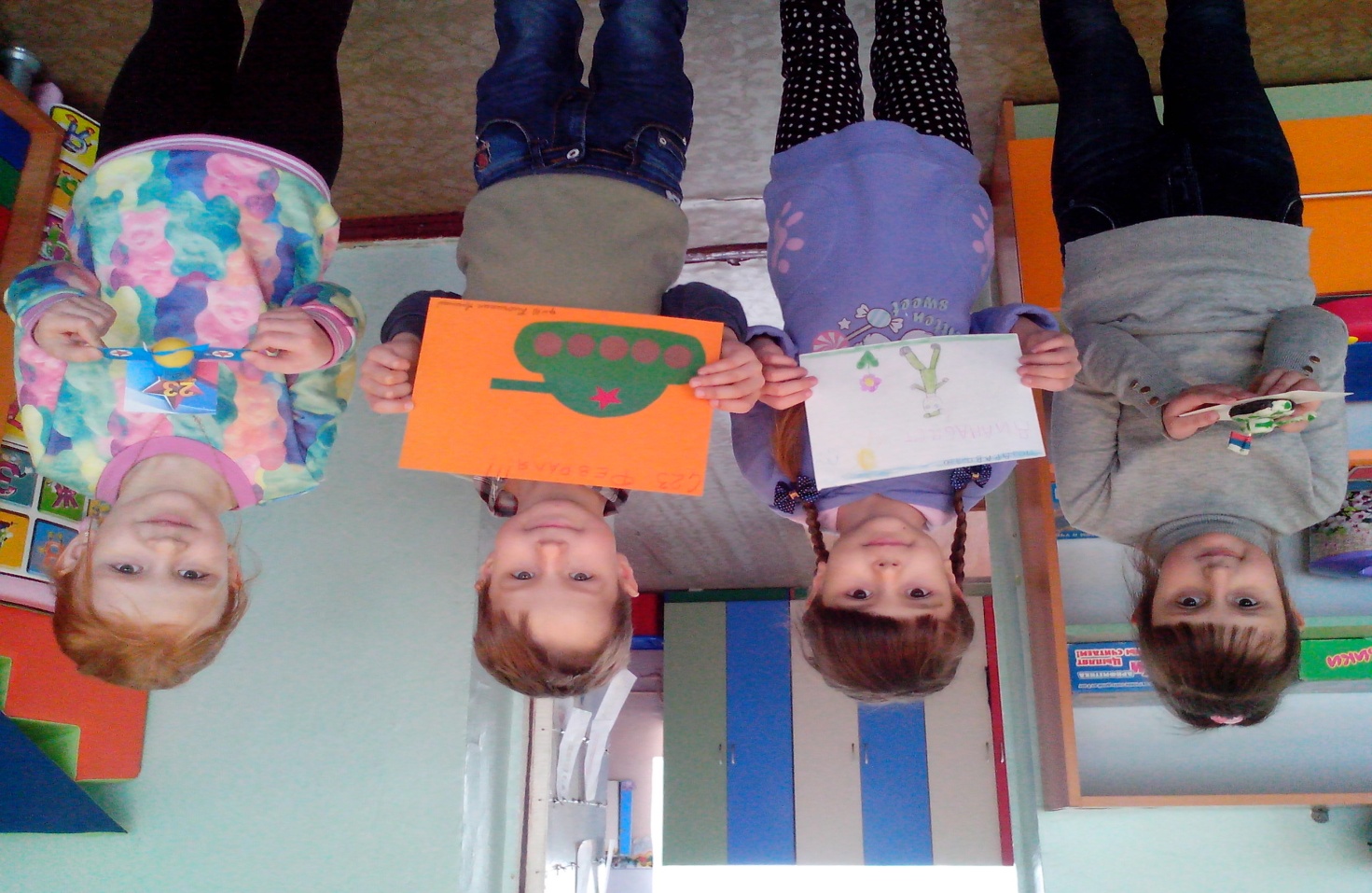 наши наши ребята приготовили поделки для солдат.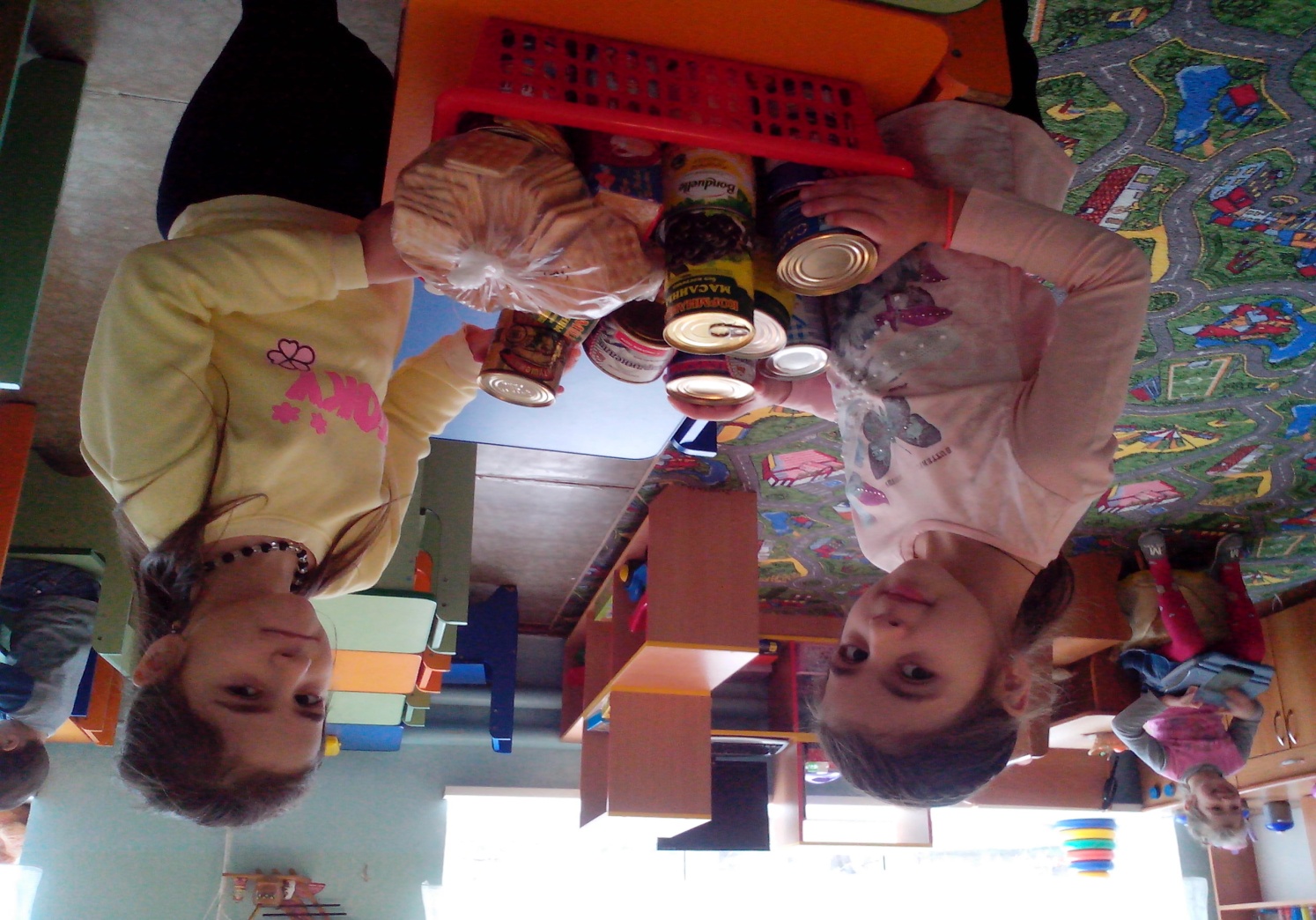 Собираем посылку солдатам.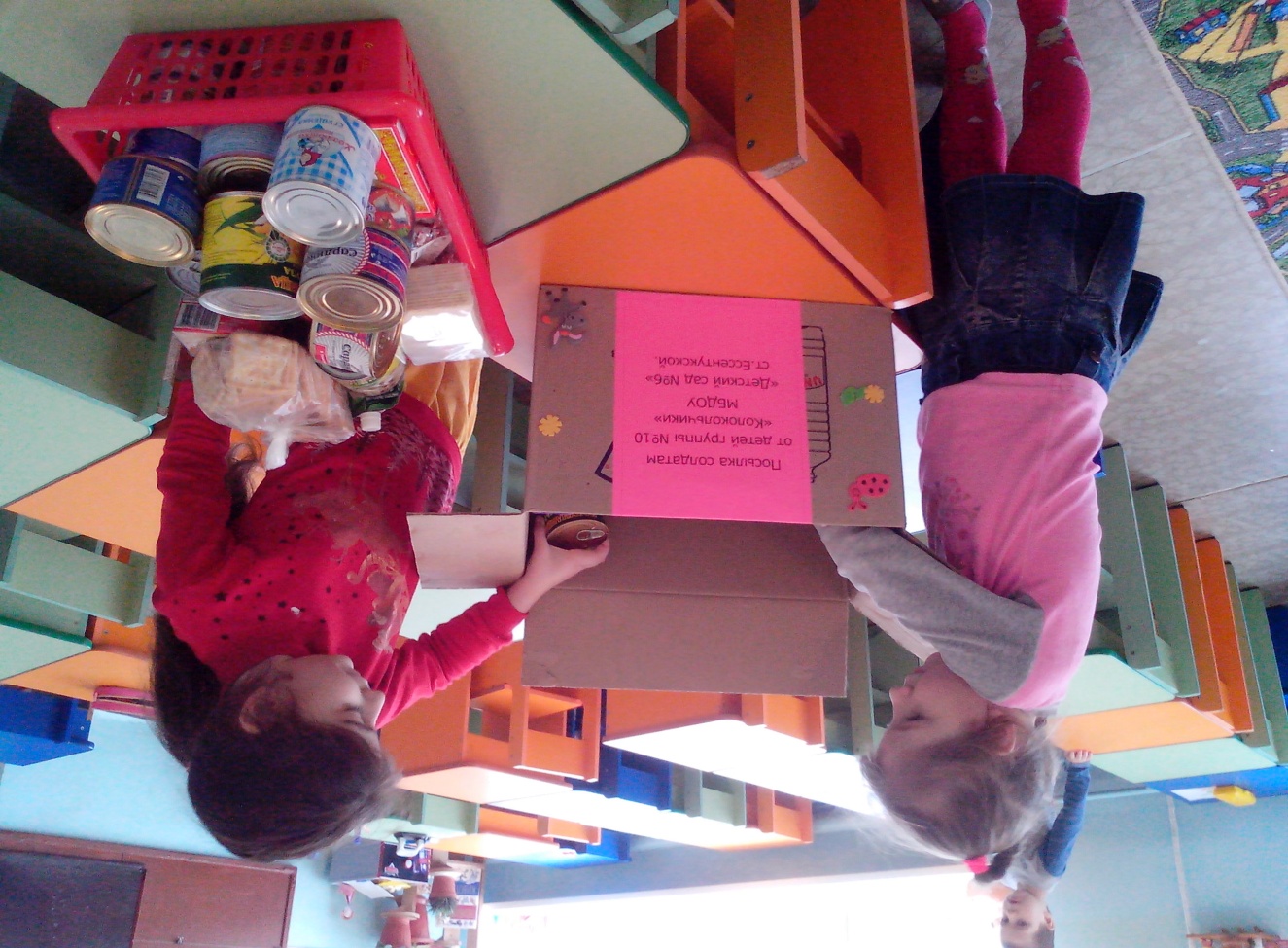 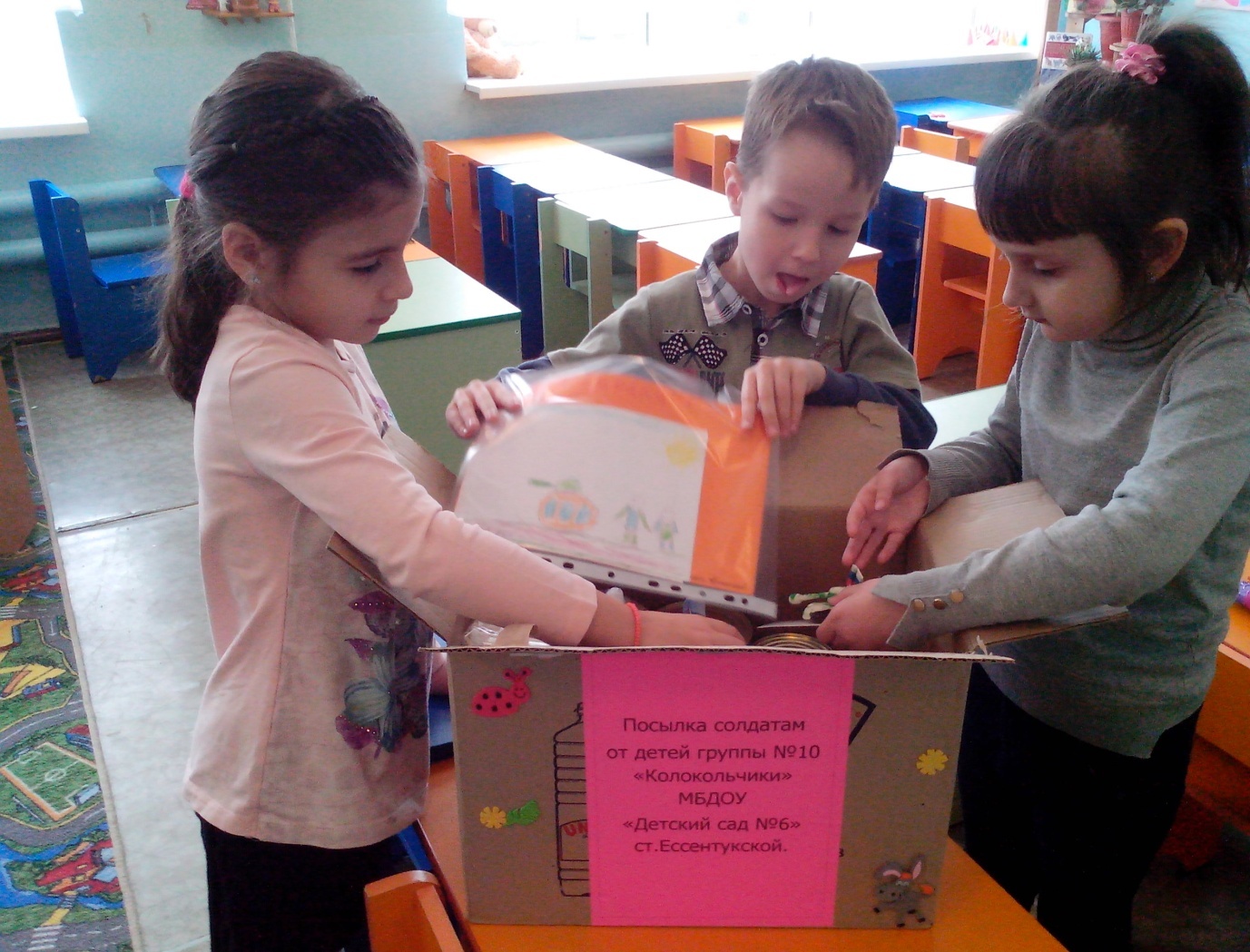 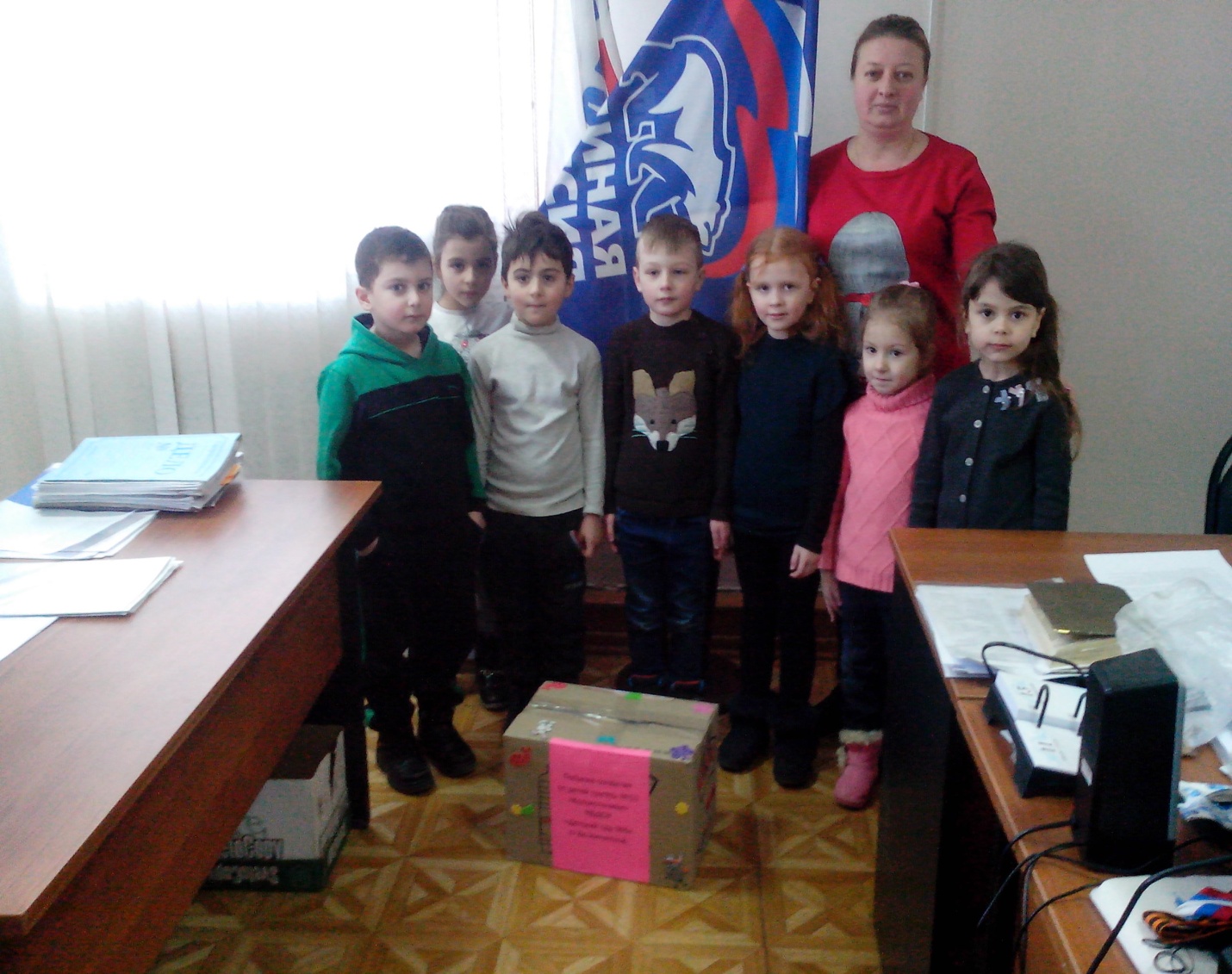 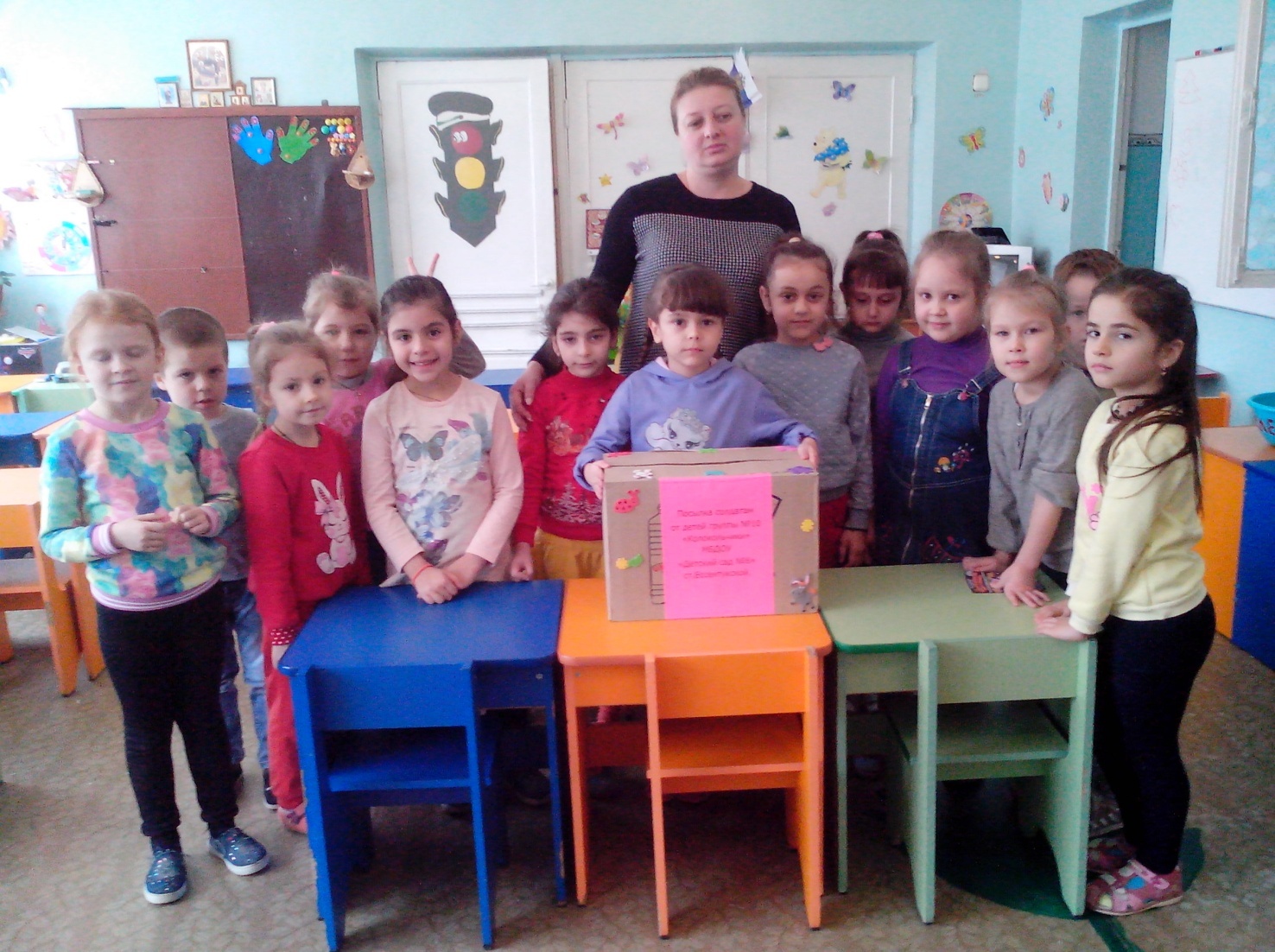 